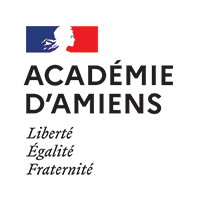 Entre les soussignés :Références :Loi 2002-2 du 2 janvier 2002 rénovant l’action sociale et médico-socialeLoi 2005-102 du 11 février 2005 pour l’égalité des droits et des chances, la participation et la citoyenneté des personnes handicapéesLoi n° 2013-595 du 8 juillet 2013 modifiée d'orientation et de programmation pour la refondation de l'école de la RépubliqueLoi    2019-791    du    26    juillet    2019    pour    une     école     de     la     confiance Version consolidée au 19 août 2019 - Chapitre IV : Le renforcement de l'école inclusiveDécret n° 2014-1485 du 11 décembre 2014 relatif à la scolarisation des élèves en situation de handicap.Arrêtés du 6 février 2015 relatifs au guide d'évaluation des besoins de compensation en matière de scolarisation (GEVA-Sco) et au document national formalisant le projet personnel de scolarisation (PPS)Circulaire n° 2016-117 du 8 août 2016 relatif au parcours de formation des élèves en situation de handicap dans les établissements scolaires et au document national de mise en œuvre du projet personnel de scolarisation (annexé à la circulaire)OBJET :La présente convention a pour objet de préciser les modalités pratiques des interventions des professionnels libéraux ou d’un salarié d’une association auprès d'un élève en situation de handicap dans un établissement scolaire.Article 1 :L’accompagnement d’un élève par des professionnels libéraux ou salariés d’association se déroule prioritairement dans les locaux du praticien ou au domicile de la famille.Article 2 :Les interventions du professionnel signataire qui se déroulent dans l’établissement ou l’école doivent être mentionnées   dans le projet personnalisé de scolarisation (PPS) de l'élève. L'intervention du professionnel sollicitée par le(s) représentant(s) légal (aux) est soumise à l'autorisation préalable du directeur académique, puis portée à la connaissance du directeur de l'école, de l’IEN de circonscription ou du chef d'établissement.Période et horaires des interventions du	jj/mm/aa	au	jj/mm/aa de	h	à	h  	Lieu d’intervention :       dans la classe -       en dehors de la classe -       en récréationDurées sur temps d’enseignement :	h	/ semaine et	total sur l’année :	hArticle 3 :Le professionnel s’engage à respecter le règlement intérieur de l’école ou de l’établissement.Toute observation en classe, soumise à l'accord de l'enseignant, donne lieu à des échanges entre les différents professionnels. Le professionnel peut apporter des conseils aux équipes (dont AESH, éventuellement ATSEM et équipesdu périscolaire. Article 4 : Si l’action de l’accompagnant est mise en place avec la supervision d’une structure associative ou d’un psychologue spécialisé dans le TSA, la venue du superviseur est annoncée par l’accompagnant qui informele directeur de l’établissement et les enseignants. Son observation s’inscrit dans le cadre d’une observation du travail réalisé par l’accompagnant auprès de l’élève. En aucun cas, le superviseur n’a un rôle hiérarchique auprès de l’enseignant et réciproquement. Ils conviennent ensemble du suivi de l’enfant accompagné.     Article 5 : Le professionnel libéral ou salarié devra être détenteur d’une assurance professionnelle, d’un numéro SIRET et /ou d’un numéro ADELIN° contrat d’assurance et organisme : ………………………………………………………………………….N° contrat SIRET et /ou ADELI : ……………………………………………………………………………….Article 6 :La présente convention s’applique à la période indiquée à l’article 2 alinéa, au plus tard, jusqu’au terme de l’année scolaire et fait l’objet d’une tacite reconduction. Un avenant sera rédigé chaque année. La convention peut être dénoncée par l’une ou l’autre partie en cas de manquement à ses obligations.     Fait à ………………………………..…………, le ……………………………………………….Signataires de la convention :La Direction des services départementaux de l’Education nationale de l’Oise.représentée par ………………….………………Inspecteur d’Académie, directeur académique des services de l’éducation nationaleEtablissement scolaire fréquenté par l’élève Nom : ………………………………………………Adresse : ………………………………………….…………………………………………………...... Représenté par .....……………………………….., le chef d’établissement ou directeur s/c de l’IEN de circonscriptionProfessionnelNom : ………………………………………………Prénom : …………………………………………..Adresse professionnelle : ………………..…………………….……………….………………………. Tél : …………………………………..…………… Courriel : ……….…………………..……………..Rééducateur ou  thérapeute libéral Spécialité : …………………….…………………..Educateur libéral ou  éducateur salarié de Organisme ou association employeur (précisez) :…………………………………………………………..………………………………..………..……………… Tél : ………………………………..…………… Adresse : …………………………………………Nom – prénom de l’élèveclasselundimardimercredijeudivendredimatinpause méridienneaprès-miditemps périscolaireResponsable légal de l’enfant	Responsable légal de l’enfantNom …………………………………………………	Nom ……………………………………Prénom …………………………………………….	Prénom ……………………………….Tél : …………………	Tél :…………………… père	 mère  tuteur	Signature(s)Responsable légal de l’enfant	Responsable légal de l’enfantNom …………………………………………………	Nom ……………………………………Prénom …………………………………………….	Prénom ……………………………….Tél : …………………	Tél :…………………… père	 mère  tuteur	Signature(s)Nom …………………………………………………Prénom …………………………………………….chef d’établissement oudirecteur s/c couvert de l’IEN de circonscription cachet	signatureNom……………………… Prénom ………………….Professionnel libéral ouNom de l’employeur du salarié concerné :………………………………………………………….. cachet	signatureMme / M………………………………………………..Inspecteur d’Académie, directeur académique des services de l’Education Nationale                   de l’OisesignatureMme / M………………………………………………..Inspecteur d’Académie, directeur académique des services de l’Education Nationale                   de l’Oisesignature